PRÓ-REITORIA DE EXTENSÃO E ASSUNTOS ESTUDANTIS - PROEXAE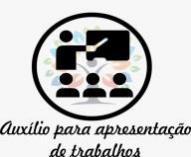 REQUERIMENTO DE SOLICITAÇÃO DE AUXÍLIO FINANCEIRO DO(A) CO-AUTOR(A) PARA APRESENTAÇÃO DE TRABALHOS EM EVENTOSEu, ........................................................................................................., co-autor(a)(a) do trabalho e aluno (a) do Curso de	daUniversidade Estadual do Maranhão, São Luís, matrícula nº ..................., telefone ( ) ....................., CPF nº .........................., com conta corrente nº ...................., naagência nº....................., do Banco ......................,		vem mui respeitosamente requerer	auxílio	financeiro	para	participar	do	evento................................................................................................................................. nacidade	de	...........................,	Estado	de	.........................,	no	período	de...../......../......... a ......./....../........., tendo por fundamento o art. 4º, alínea a, da Resolução 199/2015 – CAD/UEMA.N. TermosP. Deferimento 	,	de	de	.LocalAssinatura do (a) aluno (a)Eu, ........................................................................................................., co-autor(a)(a) do trabalho e aluno (a) do Curso de	daUniversidade Estadual do Maranhão, São Luís, matrícula nº ..................., telefone ( ) ....................., CPF nº .........................., com conta corrente nº ...................., naagência nº....................., do Banco ......................,		vem mui respeitosamente requerer	auxílio	financeiro	para	participar	do	evento................................................................................................................................. nacidade	de	...........................,	Estado	de	.........................,	no	período	de...../......../......... a ......./....../........., tendo por fundamento o art. 4º, alínea a, da Resolução 199/2015 – CAD/UEMA.N. TermosP. Deferimento 	,	de	de	.LocalAssinatura do (a) aluno (a)OBSERVAÇÕESOBSERVAÇÕESA CONTA BANCÁRIA DEVERÁ SER CONTA CORRENTE, ESTAR ATIVA E O ESTUDANTE DEVERÁ SER O TITULAR.CASO O ESTUDANTE APRESENTE DADOS BANCÁRIOS INCORRETOS, CONTA INATIVA OU ENCERRADA, CONTA POUPANÇA, CONTA CONJUNTA OU EM NOME DE TERCEIROS, O AUXÍLIO NÃO SERÁ CONCEDICO.A CONTA BANCÁRIA DEVERÁ SER CONTA CORRENTE, ESTAR ATIVA E O ESTUDANTE DEVERÁ SER O TITULAR.CASO O ESTUDANTE APRESENTE DADOS BANCÁRIOS INCORRETOS, CONTA INATIVA OU ENCERRADA, CONTA POUPANÇA, CONTA CONJUNTA OU EM NOME DE TERCEIROS, O AUXÍLIO NÃO SERÁ CONCEDICO.